McMaster Students Union Incorporated Meeting 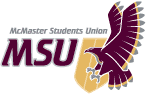 Sunday, February 23, 2020 at 5:00pm – SRA 19QCouncil Chambers, GH111Called to Order at 6:02pmCALL OF THE ROLL1. 	To Allocate Funds for a cubicle in MUSC 201 Moved by Johnston, seconded by McDermott that the full members of the corporation approve the allocation of $11,500 from the Capital Growth Fund for a new cubicle in MUSC 201, as circulated and attachedJohnston went over the memo with the Board. They explained that they’re looking to build new office space in MUSC 201. Sinnige asked if this was a normal price for an office. Johnston responded that they reached out to those who built the office, and this was the cheapest option. They explained that there was a big discount on the individual pieces. Homsi asked Johnston to speak to what exactly the use will be for, as this was a big expense. Homsi ceded the rest of their time to Johnston. Johnston explained that every space the MSU had was full and the space audit committee is seeing where they could move staff. They stated that making this office will allow the MSU to hire someone and move people around. Sinnige asked where in the MSU office would this be located. Johnston responded that it would be by Wooder and Hampel’s offices. Vote on MotionIn Favour: 20 Opposed: 0 Abstentions: 1Abstained: HomsiMotion FailsThe motion needed two-thirds of the Full Members to pass.Marando ruled that the next agenda item was now out of order based on the previous motion failing.ADJOURNMENTMoved by Sinnige, seconded by McDermott that the meeting of the Full Members of MSU Incorporated adjourn.Passes UnanimouslyAdjourned at 6:11pm/vsPresentAlam, Alkashef, Au-Yeung, Dawdy, Enuiyin, Figueiredo, Della-Vedova, Ganesalingan, Hackett, Homsi, Hu, Jangra, Johnston, Marando, McDermott, Mesic, Mohamed, Pagniello, Reddy, Sarhan, Singh, Sinnige, Zheng  Absent Excused: AbsentBelliveau, De Fazio, Grewal, Hankins, Hassan, Kampman, Kaur, Lee, Thind, Zhang Late Others Present: Jess Anderson (AVP (Finance)), Adeola Egbeyumi (MSU Member), Angel Huang (AVP (PFA)), Mateo Orrantia (OPIRG), Ryan Tse (OPIRG), Tanya Brkic (OPIRG), Sarun Balaranjun (OPIRG), V. Scott (Recording Secretary), Maryanne Oketch (MSU Speaker) ChairJoshua Marando